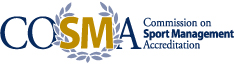 SUMMARY OF ACCREDITATION STATUSUniversity of North FloridaIn accordance with the April 2016 COSMA Accreditation Process Manual (p. 28), this summary of accreditation status describes the formal action taken by the Commission on Sport Management Accreditation (COSMA) Board of Commissioners with regard to an academic unit/sport management program seeking accreditation for its sport management programs by COSMA.Profile of Accredited Academic Unit/Sport Management ProgramType of Programs:	Bachelor of Science, Sport ManagementCOSMA Accreditation InformationHistory:				“Accredited with Notes” in November 2014The COSMA Board of Commissioners reviewed the University of North Florida’s Bachelor of Science, Sport Management program in November 2014. The review was based on the eight COSMA accreditation principles that require an academic unit/sport management program to show that its program(s) displays excellence in undergraduate and graduate sport management education and continuous improvement through COSMA’s developmental approach (June 2010 COSMA Accreditation Principles and Self Study Preparation, p. 1).On November 20, 2014, the COSMA Board of Commissioners determined that University of North Florida demonstrated that it meets these principles, that its program is consistent with the continuous improvement and excellence in sport management education that COSMA has established and should receive recognition for a period up to September 2021.Additional Reporting RequirementsUniversity of North Florida’s Bachelor of Science degree is “Accredited with Notes.” “Accredited with Notes” indicates that certain principles of COSMA have not been met. The program is required to address the Notes on an annual basis until those concerns are dealt with by the program and accepted by COSMA. The program has up to three years to eliminate the deficiencies identified in the Notes. If the deficiencies are not removed within the required three-year period, the BOC may place it on probation (April 2016 COSMA Accreditation Process Manual, pp. 30-31).Principle 1: Outcomes AssessmentIssue: Submit revisions to the section of the outcomes assessment plan related to operational effectiveness in conjunction with Principle 2: Strategic Planning.Note 1: The response indicated what the program intends to do, but did not directly provide the items requested. While the program referenced the self-study document, the items referenced are not outcomes effectiveness measures, but tactics for engaging operational effectiveness. Further evidence is needed that operational effectiveness goals are being measured and what the data’s impact is on strategic planning.Outcome: Resolved.Principle 2: Strategic PlanningIssue: A revised description and assessment of the Sport Management program’s resources, including human resources, facilities, finances, and technology for both undergraduate and graduate education.Note 2: The response indicated that the information was included in the self-study document. While the self-study contains a brief overview of the program’s resources, more detail is required. Specifically, provide additional detail regarding references to grants awarded (e.g., how much was allocated, what is it being used for) and facilities (i.e., number of classrooms, offices, etc.).Outcome: Resolved.Principle 6:  ResourcesIssue: Add faculty and field coordinator lines to maintain and enhance current educational quality levels in line with the size of the growing undergraduate program and planned growth at the graduate level and to reduce strain on current full time faculty.Note 3: Provide a current C/V for the new clinical instructor.Outcome: Resolved.Reaffirmation of Accreditation:  September 2021